Załącznik nr 7 OŚWIADCZENIE o aktualności informacji zawartych w oświadczeniu złożonym na podstawie 
art. 125 ust. 1 ustawy z dnia 11 września 2019 r. Prawo zamówień publicznych 
w zakresie podstaw wykluczenia z postępowania wskazanych przez Zamawiającegow postępowaniu prowadzonym w trybie podstawowym pn. Przebudowa istniejącego placu zabaw przy Szkole Podstawowej w RozprzyWYKONAWCA / CZŁONEK KONSORCJUM / PODMIOT NA ZASOBY KTÓREGO POWOŁUJE SIĘ WYKONAWCA*:*niepotrzebne skreślić Oświadczam, że informacje zawarte w złożonym oświadczeniu o niepodleganiu wykluczeniu 
i spełnieniu warunków udziału w postępowaniu w zakresie podstaw wykluczenia wskazanych przez Zamawiającego, o których mowa w:- art. 108 ust. 1 ustawy Pzp,- art. 109 ust. 1 pkt 1 ustawy Pzp,-  art. 7 ust. 1 ustawy z dnia 13 kwietnia 2022 r. o szczególnych rozwiązaniach w zakresie przeciwdziałania wspieraniu agresji na Ukrainę oraz służących ochronie bezpieczeństwa narodowego (Dz. U. poz. 835),są aktualne i zgodne ze stanem faktycznym i prawnym.Jestem pouczony i świadomy odpowiedzialności karnej za składanie fałszywych oświadczeń, wynikającej z art. 297 § 1 Kodeksu karnego.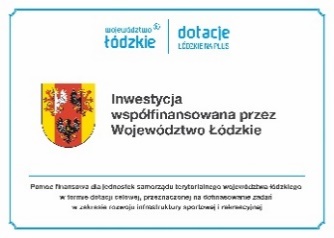 Projekt pod nazwą:„Przebudowa istniejącego placu zabaw 
przy Szkole Podstawowej w Rozprzy”jest współfinansowany przez Województwo Łódzkie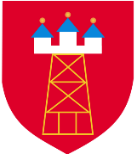 Gmina RozprzaNazwa(y) Adres(y) 